DZIENNIK URZĘDOWY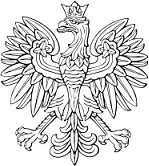 WOJEWÓDZTWA ŚLĄSKIEGOKatowice, dnia 13 grudnia 2023 r.Poz. 9579Podpisany przez:El bieta Barbara abicka- akomy Data: 13.12.2023 08:29:21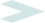 UCHWAŁA NR PR.0007.180.2023 RADY MIASTA RUDA ŚLĄSKAz dnia 30 listopada 2023 r.w sprawie określenia kryteriów obowiązujących w postępowaniu rekrutacyjnym do klasy pierwszej publicznych szkół podstawowych, prowadzonych przez Miasto Ruda Śląska, dla kandydatów zamieszkałych poza obwodem wybranej publicznej szkoły podstawowej,określenia dokumentów niezbędnych do potwierdzenia spełniania tych kryteriów oraz przyznania liczby punktów każdemu kryteriumNa podstawie art.18 ust. 2 pkt 15 oraz art. 40 ust.1 ustawy z dnia 8 marca 1990 r. o samorządzie gminnym (t.j. Dz. U. z 2023 r. poz. 40, 572, 1463 i 1688) oraz art. 133 ust. 2 i 3 ustawy z dnia 14 grudnia 2016 r. Prawo oświatowe (t.j. Dz. U. z 2023 r. poz. 900, 1672, 1718 i 2005), na wniosek Prezydenta MiastaRada Miasta Ruda Śląska uchwala:§ 1. Określa się kryteria wraz z liczbą punktów oraz dokumenty niezbędne do ich potwierdzenia w postępowaniu rekrutacyjnym do klasy pierwszej publicznych szkół podstawowych prowadzonych przez Miasto Ruda Śląska dla kandydatów zamieszkałych poza obwodem danej publicznej szkoły podstawowej.§ 2. W postępowaniu rekrutacyjnym, jeśli dana publiczna szkoła podstawowa nadal dysponuje wolnymi miejscami w klasie pierwszej, określa się następujące kryteria oraz przyznaje się każdemu kryterium odpowiednią liczbę punktów:rodzeństwo kandydata uczęszcza do szkoły wskazanej na pierwszej pozycji we wniosku – 32 punkty,	rodzeństwo kandydata uczęszcza do przedszkola mającego swoją siedzibę w obwodzie szkoły wskazanej na pierwszej pozycji we wniosku lub oddziału przedszkolnego w tej szkole – 16 punktów,	miejsce pracy co najmniej jednego z rodziców znajduje się w obwodzie szkoły wskazanej na pierwszej pozycji we wniosku – 8 punktów,	krewni kandydata, którzy wspierają rodziców w należytym sprawowaniu opieki nad kandydatem, zamieszkują w obwodzie szkoły wskazanej na pierwszej pozycji we wniosku – 4 punkty.§ 3. Dokumentami niezbędnymi do potwierdzenia kryteriów, o których mowa w § 2 są:w § 2 pkt 1, 2 i 4 – oświadczenia rodziców,	w § 2 pkt 3 – zaświadczenia o zatrudnieniu wydane przez zakłady pracy rodziców w oryginale, które powinny zostać wydane w okresie miesiąca poprzedzającego datę złożenia wniosku o przyjęcie kandydata do danej publicznej szkoły podstawowej lub oświadczenie rodzica o prowadzeniu działalności gospodarczej.§ 4. Wykonanie uchwały powierza się Prezydentowi Miasta Ruda Śląska.Dziennik Urzędowy Województwa Śląskiego	– 2 –	Poz. 9579§ 5. Uchwała wchodzi w życie po upływie 14 dni od dnia ogłoszenia w Dzienniku Urzędowym Województwa Śląskiego.Przewodniczący Rady Miasta Ruda ŚląskaKazimierz Myszur